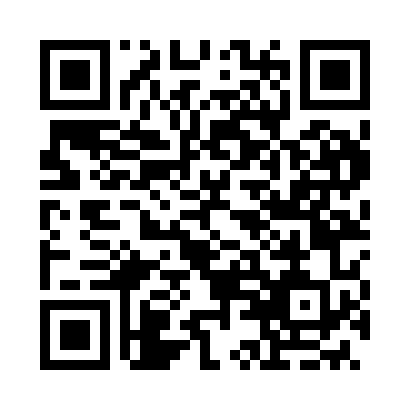 Prayer times for Zoldes, HungaryMon 1 Jul 2024 - Wed 31 Jul 2024High Latitude Method: Midnight RulePrayer Calculation Method: Muslim World LeagueAsar Calculation Method: HanafiPrayer times provided by https://www.salahtimes.comDateDayFajrSunriseDhuhrAsrMaghribIsha1Mon1:584:5112:466:138:4111:162Tue2:004:5212:476:138:4111:153Wed2:014:5312:476:138:4111:144Thu2:034:5312:476:138:4011:135Fri2:054:5412:476:128:4011:126Sat2:074:5512:476:128:4011:117Sun2:094:5612:476:128:3911:098Mon2:114:5612:486:128:3911:089Tue2:134:5712:486:128:3811:0610Wed2:154:5812:486:118:3711:0511Thu2:174:5912:486:118:3711:0312Fri2:205:0012:486:118:3611:0113Sat2:225:0112:486:118:3511:0014Sun2:245:0212:486:108:3510:5815Mon2:265:0312:496:108:3410:5616Tue2:295:0412:496:098:3310:5417Wed2:315:0512:496:098:3210:5218Thu2:335:0612:496:088:3110:5019Fri2:365:0712:496:088:3010:4820Sat2:385:0812:496:078:2910:4621Sun2:415:0912:496:078:2810:4422Mon2:435:1012:496:068:2710:4223Tue2:455:1112:496:068:2610:4024Wed2:485:1212:496:058:2510:3825Thu2:505:1412:496:048:2410:3526Fri2:535:1512:496:048:2310:3327Sat2:555:1612:496:038:2110:3128Sun2:575:1712:496:028:2010:2929Mon3:005:1812:496:018:1910:2630Tue3:025:2012:496:018:1810:2431Wed3:045:2112:496:008:1610:22